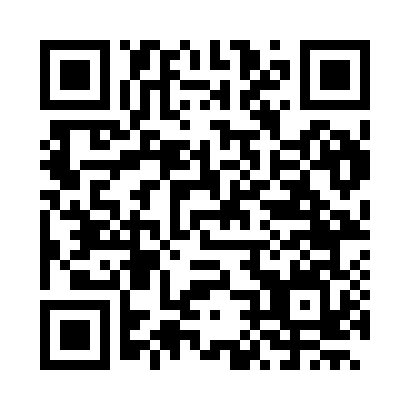 Prayer times for Lohr, FranceWed 1 May 2024 - Fri 31 May 2024High Latitude Method: Angle Based RulePrayer Calculation Method: Islamic Organisations Union of FranceAsar Calculation Method: ShafiPrayer times provided by https://www.salahtimes.comDateDayFajrSunriseDhuhrAsrMaghribIsha1Wed4:496:101:285:288:4710:082Thu4:476:081:285:298:4810:103Fri4:456:071:285:308:5010:124Sat4:436:051:285:308:5110:145Sun4:416:031:285:318:5310:166Mon4:396:021:285:318:5410:187Tue4:376:001:285:328:5610:208Wed4:345:591:285:328:5710:229Thu4:325:571:275:338:5810:2410Fri4:305:561:275:339:0010:2611Sat4:285:541:275:349:0110:2812Sun4:265:531:275:349:0310:2913Mon4:245:511:275:359:0410:3114Tue4:235:501:275:359:0510:3315Wed4:215:491:275:369:0710:3516Thu4:195:471:275:369:0810:3717Fri4:175:461:275:379:0910:3918Sat4:155:451:275:379:1110:4119Sun4:135:441:285:389:1210:4320Mon4:125:431:285:389:1310:4521Tue4:105:421:285:399:1410:4622Wed4:085:401:285:399:1610:4823Thu4:075:391:285:409:1710:5024Fri4:055:381:285:409:1810:5225Sat4:035:371:285:419:1910:5326Sun4:025:371:285:419:2010:5527Mon4:005:361:285:429:2110:5728Tue3:595:351:285:429:2210:5829Wed3:585:341:295:439:2411:0030Thu3:565:331:295:439:2511:0231Fri3:555:321:295:439:2611:03